Publicado en Barcelona el 31/01/2024 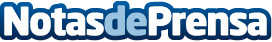 ANCO consolida su posición en el mercado tecnológico de Madrid con la adquisición de R2 TecnioLa adquisición de R2 Tecnio representa una sólida apuesta por el desarrollo y crecimiento del negocio de servicios tecnológicos en la Comunidad de MadridDatos de contacto:Claudia PonsANCO/CMO932935412Nota de prensa publicada en: https://www.notasdeprensa.es/anco-consolida-su-posicion-en-el-mercado Categorias: Nacional Finanzas Telecomunicaciones Madrid Cataluña Consultoría Actualidad Empresarial http://www.notasdeprensa.es